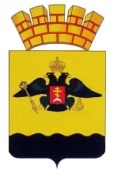 РАСПОРЯЖЕНИЕГОРОДСКАЯ ДУМА МУНИЦИПАЛЬНОГО ОБРАЗОВАНИЯГОРОД НОВОРОССИЙСК от 22 ноября 2021 года             	                                                        № 146-ркг. НовороссийскО внесении изменений в Порядок уведомления председателя городской Думы муниципального образования город Новороссийск о фактах обращения в целях склонения муниципального служащего к совершению коррупционных правонарушенийВо исполнении протеста прокуратуры города от 29 сентября 2021 года на распоряжение городской Думы муниципального образования город Новороссийск от 24 апреля 2021 года № 42-рк «Об утверждении Порядка уведомления председателя городской Думы муниципального образования город Новороссийск о фактах обращения в целях склонения муниципального служащего к совершению коррупционных правонарушений», в соответствии со статьей 9 Федерального закона Российской Федерации от 25 декабря         2008 года № 273-ФЗ «О противодействии коррупции»: В Порядок уведомления председателя городской Думы муниципального образования город Новороссийск о фактах обращения в целях склонения муниципального служащего к совершению коррупционных правонарушений, утвержденный распоряжением городской Думы муниципального образования город Новороссийск от 24 апреля 2021 года         № 42-рк внести следующие изменения:Пункт 7 изложить в следующей редакции:	«7. Организация проверки осуществляется путем направления уведомлений в Прокуратуру Российской Федерации, МВД России, ФСБ России, проведения бесед с муниципальным служащим, подавшим уведомление, указанным в уведомлении, получения от муниципального служащего пояснения по сведениям, изложенным в уведомлении.»;Пункт 9 исключить;Пункт 10 изложить в следующей редакции:«10. Уведомление направляется Председателем городской Думы в органы Прокуратуры Российской Федерации, МВД России, ФСБ России либо в их территориальные органы не позднее 10 дней с даты его регистрации в журнале. По решению Председателя городской Думы уведомление может направляться как одновременно во все перечисленные государственные органы, так и в один из них по компетенции.	В случае направления уведомления одновременно в несколько федеральных государственных органов (их территориальные органы) в сопроводительном письме перечисляются все адресаты с указанием реквизитов исходящих писем.».Пункт 11 изложить в следующей редакции:«11. Муниципальный служащий вправе самостоятельно направить уведомление в органы Прокуратуры Российской Федерации, МВД России, ФСБ России либо в их территориальные органы. В случае обращения в указанные органы, муниципальный служащий обязан в письменной форме не позднее одного служебного дня, следующего за днем обращения к ним, уведомить об этом представителя нанимателя.».Дополнить пунктом 12 следующего содержания:«12.  Председателем городской Думы принимаются меры по защите муниципального служащего, уведомившего председателя городской Думы, органы прокуратуры или другие государственные органы о фактах обращения в целях склонения его к совершению коррупционного правонарушения, о фактах обращения к иным муниципальным служащим в связи с исполнением служебных обязанностей каких-либо лиц в целях склонения их к совершению коррупционных правонарушений, в части обеспечения муниципальному служащему гарантий, предотвращающих его неправомерное увольнение, перевод на нижестоящую должность, лишение или снижение размера премии, перенос времени отпуска, привлечение к дисциплинарной ответственности в период рассмотрения представленного муниципальным служащим уведомления.В случае привлечения к дисциплинарной ответственности муниципального служащего, указанного в абзаце первом настоящего пункта, обоснованность такого решения рассматривается на заседании соответствующей комиссии по соблюдению требований к служебному поведению и урегулированию конфликта интересов в соответствии с подпунктом «в» пункта 16 Положения о комиссиях по соблюдению требований к служебному поведению федеральных государственных служащих и урегулированию конфликта интересов, утвержденного Указом Президента Российской Федерации от 1 июля 2010 г. № 821.».        2. Опубликовать настоящее распоряжение в печатном бюллетене «Вестник муниципального образования город Новороссийск» и разместить на официальном сайте администрации и городской Думы муниципального образования город Новороссийск в сети «Интернет».3. Контроль за выполнением настоящего распоряжения возложить на начальника управления делами городской Думы.4. Настоящее распоряжение вступает в силу со дня его официального опубликования.Председатель городской Думы                                                              А.В. Шаталов